In a nutshell…   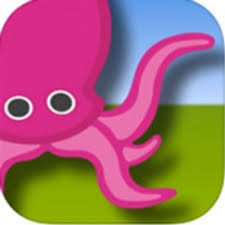 This app allows us to import our green screen movie and incorporate a background image that we have created.How to use GREEN SCREEN by DoInkOpen Green Screen by DoInkHit + sign in upper right hand corner to “Create a New Project”On bottom row, click + sign, image. Put your background created in Sketchbook that you have airdropped and saved into your photo library in this row.In middle row, click + sign, Put in your iMotion video that you saved to your photo library.You might have to adjust your GS by touching the rainbow circle. Play with the sensitivity.You might also have to crop edges out by using the square tool.You will probably need to trim your background-so it is the same length as your video.Save VIDEO into camera roll.